Brief voor aan jouw gemeente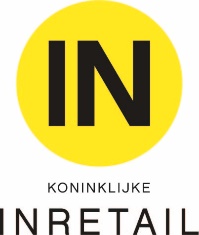 Aan: 	College van B&W	Gemeente [vul hier de naam van jouw gemeente in]	[vul hier het (mail)adres van jouw college in]Van:	[vul hier de naam van jouw ondernemers- en/of centrumorganisatie in]	[naam contactpersoon/jouw naam]	[vul hier email en 06- in] [Locatie, datum]Oproep: Ravijnjaar overbruggen niet ten koste van de lokale economie!Geacht College van B&W, Namens [jouw bedrijf en/of jouw ondernemers- en/of centrumorganisatie] roepen wij u op om te blijven investeren in [naam gebied] en ondernemerslasten niet te verhogen naar aanleiding van het financieel ravijnjaar 2026 voor gemeenten.Ondernemers in de retail en winkelambacht, maar ook andere ondernemers uit dorpen en steden investeren elke dag in de leefbaarheid en vitaliteit van de omgeving. Door het gezellig maken van de straat, het voorzien van mensen van hun (eerste) baantje en mensen ontmoeten elkaar voor een sociaal praatje.Wij snappen dat uitdaging voor uw gemeente is om 2026 financieel te overbruggen. Wij wijzen u erop dat ondernemers het al zwaar hebben en onder druk staan na corona schulden terug betalen, huurindexatie, verhoogde energielasten, tekort aan arbeid en inflatie kosten. Daar kan geen verhoging aan gemeente lasten bij: wij roepen u op om niet de ondernemerslasten te verhogen! Houd lasten laag, zoals leges, precario, parkeerbelasting, afvalstoffen- en/of rioolheffing.Tevens onderstrepen wij het belang van dat u blijft investeren in het gebied [naam gebied]. Het is de plek van sociale ontmoeting en speelt een belangrijke rol voor de leefbaarheid. Waarbij ook voldoende en bereikbare voorzieningen een belangrijke rol spelen. Wanneer uw gemeente bezuinigt op investeringen in het centrum, dan worden centrumorganisaties zoals winkeliersverenigingen en centrummanagement geraakt aan de inkomsten kant. Terwijl onze inwoners en bezoeken baat hebben bij een aantrekkelijk leefbaar en veilig centrum. Wij roepen u op om financiering voor samenwerking te handhaven en te blijven investeren in het gebied. [Eventueel inkleuren met lokale regeling. Het gaat om bijvoorbeeld: reclamebelasting, OZB ondernemersfondsgelden of BIZ bijdrage.]Zou u ons willen laten weten in hoeverre het financieel ravijnjaar onze gemeente treft en of uw college lastenverhogen voor ondernemers blijft voorkomen en blijft investeren in het gebied?Wij danken u vriendelijk voor uw aandacht,Namens [naam organisatie],HandtekeningNaam contactpersoonFunctie contactpersoon.